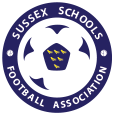 Role: Press OfficerCurrently held by: vacant Role description:Collating information from relevant areas and distributing via website and social mediaDevelop current website and update as necessary.Collating results, match reports and pictures and sending through to local press as well as preparing articles for website.Update Facebook and Twitter accounts on behalf of the organisation plus use other social media to increase club's profileActively promote playing opportunities through schools.Advertise for volunteers. Promote opportunities through word of mouth, posters, leaflets and local mediaIssue a minimum of 4 press releases to local media per year. The successful applicants will need; Desirable; QTS or teaching certification Degree in sports coaching/development or Education Coaching Qualification Experience of Coaching FootballExperience of Sussex Schools FA competitionsPlease send an electronic copy of your CV along with a cover letter detailing why you feel you would fit this role. Expressions of interest must include ‘Press Officer' in the email subject line to Chairman Ross Maryan via email rossmaryan1985@gmail.com